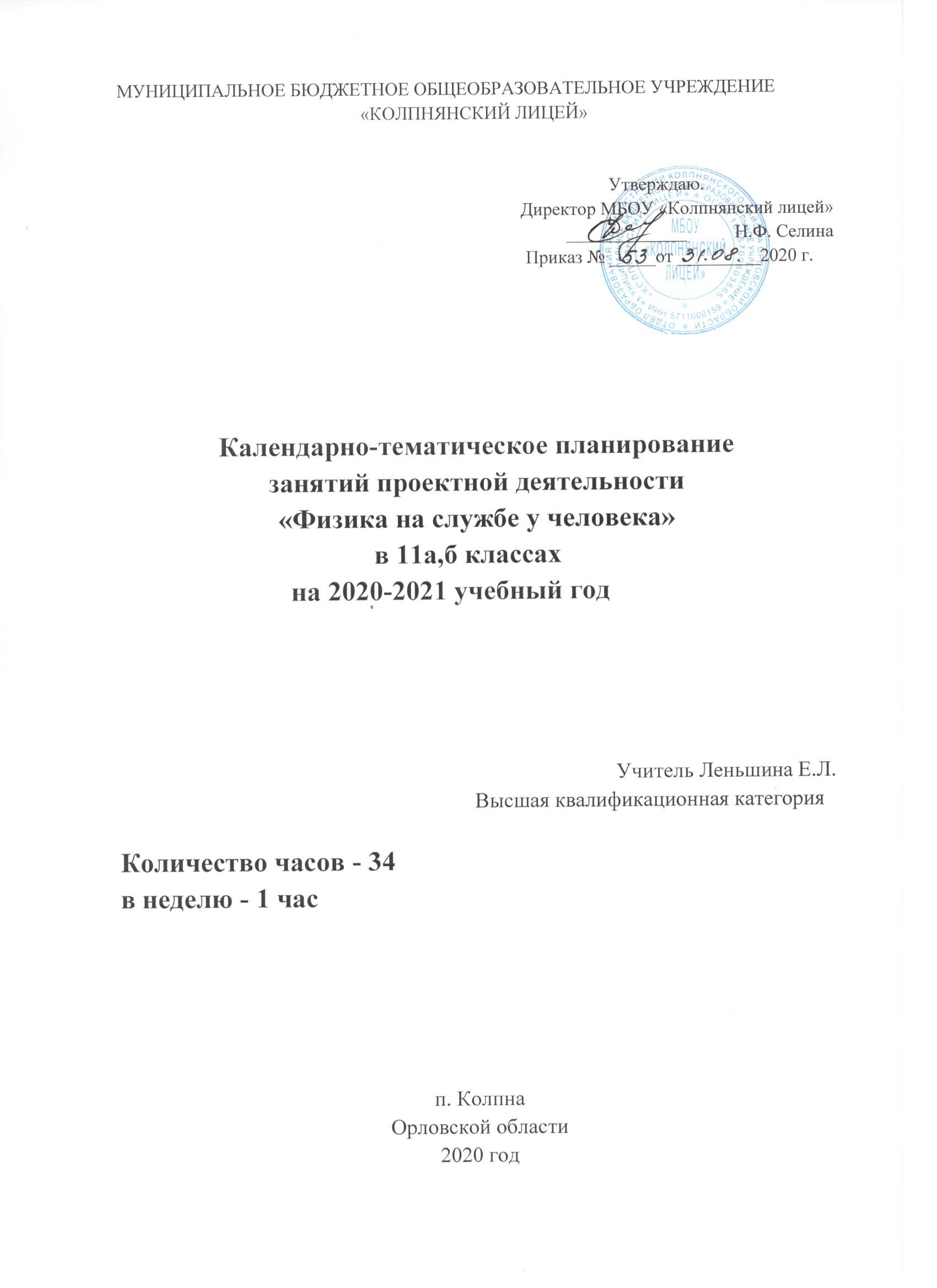                      Календарно – тематическое планирование                                          11 класс                                        (34 ч, 1 ч в неделю)                                   Рефлексия проектной деятельности (2 ч)                                   Рефлексия проектной деятельности (2 ч)                                   Рефлексия проектной деятельности (2 ч)                                   Рефлексия проектной деятельности (2 ч)                                   Рефлексия проектной деятельности (2 ч)1/1Экспертиза действий и движения в проекте. Индивидуальный прогресс.2/2Дальнейшее планирование осуществления проектов по физикеРазвитие компетентной модели: от идеи к индивидуальному проекту (32 ч)Развитие компетентной модели: от идеи к индивидуальному проекту (32 ч)Развитие компетентной модели: от идеи к индивидуальному проекту (32 ч)Развитие компетентной модели: от идеи к индивидуальному проекту (32 ч)Развитие компетентной модели: от идеи к индивидуальному проекту (32 ч)3/1Индивидуальные и групповые консультации при написании теоретической части проекта по физике4/2Индивидуальные и групповые консультации при написании теоретической части проекта по физике5/3Индивидуальные и групповые консультации при написании теоретической части проекта по физике6/4Индивидуальные и групповые консультации при написании теоретической части проекта по физике7/5Индивидуальные и групповые консультации при написании теоретической части проекта по физике8/6Мониторинг выполняемых работ9/7Мониторинг выполняемых работ10/8Мониторинг выполняемых работ11/9Мониторинг выполняемых работ12/10Мониторинг выполняемых работ13/11Индивидуальные и групповые консультации при написании практической части проекта по физике14/12Индивидуальные и групповые консультации при написании практической части проекта по физике15/13Индивидуальные и групповые консультации при написании практической части проекта по физике16/14Индивидуальные и групповые консультации при написании практической части проекта по физике17/15Индивидуальные и групповые консультации при написании практической части проекта по физике18/16Мониторинг выполняемых работ19/17Мониторинг выполняемых работ20/18Мониторинг выполняемых работ21/19Мониторинг выполняемых работ22/20Мониторинг выполняемых работ23/21Управление завершением проектной деятельности по физике24/22Индивидуальный анализ выполненных работ25/23Индивидуальный анализ выполненных работ26/24Индивидуальный анализ выполненных работ27/25Индивидуальный анализ выполненных работ28/26Подготовка тезисов выступления29/27Подготовка тезисов выступления30/28Подготовка тезисов выступления31/29Публичная защита результатов проектов32/30Публичная защита результатов проектов33/31Публичная защита результатов проектов34/32Публичная защита результатов проектов